SummaryQlikview dashboards full implementation lifecycle.Senior in all phases of applications development process including architecture, design, development, test definition, integration and support.Experienced in design, implementation, integration, deployment, maintenance and tuning of databases/datawarehouses4+ years of experience in Team Leading and / or Project Management using RUP methodologies.Combines expert technical/engineering qualifications with outstanding performance in team building, team leadership and project management.Highly skilled at using prior knowledge and experience to quickly grasp and use new client specific software tools and environments, procedures and methods.Skills      PL/SQL (12.8 years)      Qlikview (6.6 years)      Oracle (12.8 years)      Oracle 11g (8.3 years)      Oracle Data Integrator (5.1 years)      RUP (11.0 years)      Business Objects XI 3.1 (6.6 years)      Scrum (4.4 years)      Shell Script (8.1 years)      Business Objects Universe Builder (3.8 years)      Toad (8.1 years)      XML (8.1 years)      MS Office (0.8 years)      Unix (8.1 years)      SFTP (8.1 years)      FTP (8.1 years)      Solaris (5.4 years)      Desktop Intelligence (6.6 years)      SQL Navigator (5.1 years)      SSH (5.1 years)      Apache Tomcat (5.1 years)      Oracle 10g (3.4 years)      Web Intelligence (3.0 years)ExperienceSprint CV - European Commission	05-2017 -  OngoingDemo Account	Brussels, BelgiumDG BUDG recently created dashboarding team, has the mission to study, build and maintain dashboard tools to support the budget, planning and supervision of European Commission.The dashboard created aim global public, from desk officers and other DGs.PL/SQL; Qlikview; Oracle; Oracle 11g; RUP; Business Objects XI 3.1; Desktop Intelligence; Jira; Confluence; Qlik GeoAnalytics; Cevad Consulting - National Bank	09-2016 - 04-2017 Senior BI/Qlikview developer	Brussels, BelgiumCDM (Central Data Management) is the team to produce E2E reports and dashboard for the Senior Management at NPB Bank. CDM has the function to combine multiple data sources and provide accurate reports that cover all end to end operations of the bank. CDM being a business team has a very dynamic and agile approach regarding the challenges.PL/SQL; Qlikview; Oracle; Oracle 11g; Business Objects XI 3.1; Scrum; Desktop Intelligence; Mtech Solutions - European Comission	09-2013 - 08-2016 BI/Qlikview developer	Brussels, BelgiumFSMO (Fish Single Market Observatory) constitute a powerful reporting and analysis tool gathering relevant data for the monitoring of the Fish market.It is built as a "data warehouse" system collecting information from different external data providers.FSMO supports the European Commission to monitor and develop new policies and market analysis.PL/SQL; Qlikview; Oracle; Oracle 11g; RUP; Business Objects XI 3.1; Shell Script; Business Objects Universe Builder; Toad; XML; Unix; SFTP; FTP; Solaris; Desktop Intelligence; Web Intelligence; Business Objects Data Services; Business Objects Data Integrator; Mtech Solutions - Afghan Telecom	11-2012 - 08-2013 Project Manager / Revenue Assurance Specialist	Kabul, AfghanistanImplementation of a real time data analysis project covering all the network (20 systems) to detect revenue leakage for Afghan Telecom, using Oracle Data Integrator ETL to reconcile all the systems.PL/SQL; Oracle; Oracle 11g; Oracle Data Integrator; RUP; Shell Script; Toad; XML; MS Office; Unix; SFTP; FTP; Solaris; SQL Navigator; SSH; Apache Tomcat; Microsoft Project; AWK; Mtech Solutions - Australia Telecom	01-2012 - 10-2012 Team Leader / Revenue Assurance Specialist	Sydney, AustraliaCoaching and leading a team to implement a reimplementation of a complete system of revenue assurance leakage, the project included two modules, "usage control" - monitorization of the network and "platform integrity" - making sure that all clients of Australia Telecom were using the right services.PL/SQL; Oracle; Oracle 11g; Oracle Data Integrator; RUP; Shell Script; Business Objects Universe Builder; Toad; XML; Unix; SFTP; FTP; Solaris; SQL Navigator; SSH; Apache Tomcat; Business Objects; AWK; Mtech Solutions - Indonesia Telecom	04-2011 - 12-2011 IT Developer / Revenue Assurance Specialist	Jakarta, IndonesiaAnalyst and Integrator roles for the implementation of the Oracle Data Integrator ETL for detection of revenue leakage in the usage of the network and platform integrity for Indonesia Telecom.PL/SQL; Oracle; Oracle Data Integrator; RUP; Shell Script; Toad; XML; Unix; SFTP; FTP; Solaris; SQL Navigator; SSH; Apache Tomcat; Oracle 10g; AWK; Colibri IT - Colibri IT	03-2010 - 03-2011 Business Manager - IT Recruiter	Lisbon, PortugalAcquiring new clients in IT business, managing existing clients accounts, recruitment, and selection of new consultants. The major accounts were MTech Solutions and As Seguros.PL/SQL; Oracle; Scrum; Java; Colibri Lda - Mtech Solutions	07-2007 - 02-2010 IT Developer / Revenue Assurance Specialist	Lisbon, PortugalIT Consultant for many Telecom operators in Europe.Large-scale data integration projects in order to get metrics/statistics of network usage, detect revenue leakages, fraud situations and provide business support, using Oracle Data Integrator ETL software.PL/SQL; Oracle; Oracle Data Integrator; RUP; Scrum; Shell Script; Toad; XML; Unix; SFTP; FTP; SQL Navigator; SSH; Apache Tomcat; Oracle 10g; Oracle 9i; Java; Eclipse; XSLT; HTML; AWK; Education2007	Bachelor degree in Computer Science Engeneering	University of CoimbraTraining2018	GDPR Foundation, IBITGQ2018	Executive IT Management, IT Business School2016	ITIL v3 Foundations, IT School2016	Prince2 Foundations, IT School2014	Cobit 5 Foundations, IT SchoolLanguagesPortuguese: Native or bilingualEnglish: Full professionalFrench: Professional workingAfonso HenriquesSenior IT ConsultantAddress: Lisbon, PortugalMobile: +351 910000000Email: hello@sprintcv.comLinkedIn: https://www.linkedin.com/company/sprintcv/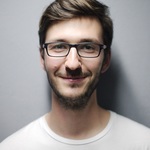 